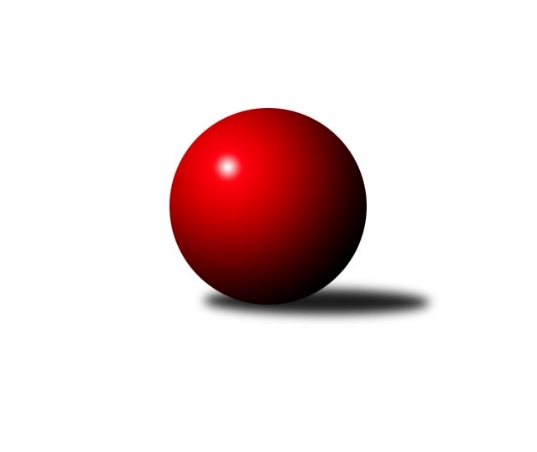 Č.2Ročník 2014/2015	24.5.2024 2.KLM A 2014/2015Statistika 2. kolaTabulka družstev:		družstvo	záp	výh	rem	proh	skore	sety	průměr	body	plné	dorážka	chyby	1.	SKK Jičín	2	2	0	0	12.0 : 4.0 	(30.0 : 18.0)	3454	4	2306	1148	25.5	2.	SKK Hořice	2	2	0	0	12.0 : 4.0 	(26.0 : 22.0)	3340	4	2234	1106	28	3.	TJ Sokol Duchcov	2	2	0	0	10.0 : 6.0 	(27.0 : 21.0)	3288	4	2188	1100	24.5	4.	SKK Rokycany B	2	1	0	1	10.0 : 6.0 	(26.0 : 22.0)	3346	2	2241	1106	24.5	5.	KK SDS Sadská	2	1	0	1	9.0 : 7.0 	(26.5 : 21.5)	3356	2	2191	1165	16	6.	SKK Bohušovice	2	1	0	1	8.0 : 8.0 	(23.5 : 24.5)	3193	2	2140	1054	25	7.	KK Konstruktiva Praha	2	1	0	1	7.0 : 9.0 	(27.5 : 20.5)	3315	2	2219	1097	32	8.	KK Lokomotiva Tábor	2	1	0	1	6.0 : 10.0 	(22.5 : 25.5)	3404	2	2250	1155	17	9.	TJ Loko České Velenice	1	0	0	1	2.0 : 6.0 	(8.0 : 16.0)	3335	0	2266	1069	36	10.	TJ Sokol Benešov	1	0	0	1	1.0 : 7.0 	(7.0 : 17.0)	3159	0	2158	1001	38	11.	Náchod - TJ Červený Kostelec	2	0	0	2	6.0 : 10.0 	(20.0 : 28.0)	3223	0	2152	1071	28.5	12.	KK Hvězda Trnovany	2	0	0	2	5.0 : 11.0 	(20.0 : 28.0)	3400	0	2221	1179	13.5Tabulka doma:		družstvo	záp	výh	rem	proh	skore	sety	průměr	body	maximum	minimum	1.	SKK Jičín	2	2	0	0	12.0 : 4.0 	(30.0 : 18.0)	3454	4	3494	3414	2.	SKK Rokycany B	1	1	0	0	7.0 : 1.0 	(15.0 : 9.0)	3363	2	3363	3363	3.	SKK Hořice	1	1	0	0	6.0 : 2.0 	(16.0 : 8.0)	3439	2	3439	3439	4.	TJ Sokol Duchcov	1	1	0	0	5.0 : 3.0 	(15.0 : 9.0)	3282	2	3282	3282	5.	SKK Bohušovice	1	1	0	0	5.0 : 3.0 	(14.5 : 9.5)	3166	2	3166	3166	6.	KK Lokomotiva Tábor	1	1	0	0	5.0 : 3.0 	(13.5 : 10.5)	3504	2	3504	3504	7.	TJ Sokol Benešov	0	0	0	0	0.0 : 0.0 	(0.0 : 0.0)	0	0	0	0	8.	TJ Loko České Velenice	0	0	0	0	0.0 : 0.0 	(0.0 : 0.0)	0	0	0	0	9.	KK SDS Sadská	1	0	0	1	3.0 : 5.0 	(12.0 : 12.0)	3292	0	3292	3292	10.	Náchod - TJ Červený Kostelec	1	0	0	1	3.0 : 5.0 	(10.5 : 13.5)	3318	0	3318	3318	11.	KK Konstruktiva Praha	1	0	0	1	2.0 : 6.0 	(14.0 : 10.0)	3231	0	3231	3231	12.	KK Hvězda Trnovany	1	0	0	1	2.0 : 6.0 	(9.5 : 14.5)	3337	0	3337	3337Tabulka venku:		družstvo	záp	výh	rem	proh	skore	sety	průměr	body	maximum	minimum	1.	KK SDS Sadská	1	1	0	0	6.0 : 2.0 	(14.5 : 9.5)	3420	2	3420	3420	2.	SKK Hořice	1	1	0	0	6.0 : 2.0 	(10.0 : 14.0)	3241	2	3241	3241	3.	KK Konstruktiva Praha	1	1	0	0	5.0 : 3.0 	(13.5 : 10.5)	3399	2	3399	3399	4.	TJ Sokol Duchcov	1	1	0	0	5.0 : 3.0 	(12.0 : 12.0)	3293	2	3293	3293	5.	SKK Jičín	0	0	0	0	0.0 : 0.0 	(0.0 : 0.0)	0	0	0	0	6.	SKK Rokycany B	1	0	0	1	3.0 : 5.0 	(11.0 : 13.0)	3329	0	3329	3329	7.	KK Hvězda Trnovany	1	0	0	1	3.0 : 5.0 	(10.5 : 13.5)	3463	0	3463	3463	8.	Náchod - TJ Červený Kostelec	1	0	0	1	3.0 : 5.0 	(9.5 : 14.5)	3127	0	3127	3127	9.	SKK Bohušovice	1	0	0	1	3.0 : 5.0 	(9.0 : 15.0)	3220	0	3220	3220	10.	TJ Loko České Velenice	1	0	0	1	2.0 : 6.0 	(8.0 : 16.0)	3335	0	3335	3335	11.	KK Lokomotiva Tábor	1	0	0	1	1.0 : 7.0 	(9.0 : 15.0)	3304	0	3304	3304	12.	TJ Sokol Benešov	1	0	0	1	1.0 : 7.0 	(7.0 : 17.0)	3159	0	3159	3159Tabulka podzimní části:		družstvo	záp	výh	rem	proh	skore	sety	průměr	body	doma	venku	1.	SKK Jičín	2	2	0	0	12.0 : 4.0 	(30.0 : 18.0)	3454	4 	2 	0 	0 	0 	0 	0	2.	SKK Hořice	2	2	0	0	12.0 : 4.0 	(26.0 : 22.0)	3340	4 	1 	0 	0 	1 	0 	0	3.	TJ Sokol Duchcov	2	2	0	0	10.0 : 6.0 	(27.0 : 21.0)	3288	4 	1 	0 	0 	1 	0 	0	4.	SKK Rokycany B	2	1	0	1	10.0 : 6.0 	(26.0 : 22.0)	3346	2 	1 	0 	0 	0 	0 	1	5.	KK SDS Sadská	2	1	0	1	9.0 : 7.0 	(26.5 : 21.5)	3356	2 	0 	0 	1 	1 	0 	0	6.	SKK Bohušovice	2	1	0	1	8.0 : 8.0 	(23.5 : 24.5)	3193	2 	1 	0 	0 	0 	0 	1	7.	KK Konstruktiva Praha	2	1	0	1	7.0 : 9.0 	(27.5 : 20.5)	3315	2 	0 	0 	1 	1 	0 	0	8.	KK Lokomotiva Tábor	2	1	0	1	6.0 : 10.0 	(22.5 : 25.5)	3404	2 	1 	0 	0 	0 	0 	1	9.	TJ Loko České Velenice	1	0	0	1	2.0 : 6.0 	(8.0 : 16.0)	3335	0 	0 	0 	0 	0 	0 	1	10.	TJ Sokol Benešov	1	0	0	1	1.0 : 7.0 	(7.0 : 17.0)	3159	0 	0 	0 	0 	0 	0 	1	11.	Náchod - TJ Červený Kostelec	2	0	0	2	6.0 : 10.0 	(20.0 : 28.0)	3223	0 	0 	0 	1 	0 	0 	1	12.	KK Hvězda Trnovany	2	0	0	2	5.0 : 11.0 	(20.0 : 28.0)	3400	0 	0 	0 	1 	0 	0 	1Tabulka jarní části:		družstvo	záp	výh	rem	proh	skore	sety	průměr	body	doma	venku	1.	TJ Loko České Velenice	0	0	0	0	0.0 : 0.0 	(0.0 : 0.0)	0	0 	0 	0 	0 	0 	0 	0 	2.	SKK Bohušovice	0	0	0	0	0.0 : 0.0 	(0.0 : 0.0)	0	0 	0 	0 	0 	0 	0 	0 	3.	TJ Sokol Benešov	0	0	0	0	0.0 : 0.0 	(0.0 : 0.0)	0	0 	0 	0 	0 	0 	0 	0 	4.	SKK Rokycany B	0	0	0	0	0.0 : 0.0 	(0.0 : 0.0)	0	0 	0 	0 	0 	0 	0 	0 	5.	Náchod - TJ Červený Kostelec	0	0	0	0	0.0 : 0.0 	(0.0 : 0.0)	0	0 	0 	0 	0 	0 	0 	0 	6.	KK SDS Sadská	0	0	0	0	0.0 : 0.0 	(0.0 : 0.0)	0	0 	0 	0 	0 	0 	0 	0 	7.	KK Lokomotiva Tábor	0	0	0	0	0.0 : 0.0 	(0.0 : 0.0)	0	0 	0 	0 	0 	0 	0 	0 	8.	SKK Jičín	0	0	0	0	0.0 : 0.0 	(0.0 : 0.0)	0	0 	0 	0 	0 	0 	0 	0 	9.	TJ Sokol Duchcov	0	0	0	0	0.0 : 0.0 	(0.0 : 0.0)	0	0 	0 	0 	0 	0 	0 	0 	10.	SKK Hořice	0	0	0	0	0.0 : 0.0 	(0.0 : 0.0)	0	0 	0 	0 	0 	0 	0 	0 	11.	KK Hvězda Trnovany	0	0	0	0	0.0 : 0.0 	(0.0 : 0.0)	0	0 	0 	0 	0 	0 	0 	0 	12.	KK Konstruktiva Praha	0	0	0	0	0.0 : 0.0 	(0.0 : 0.0)	0	0 	0 	0 	0 	0 	0 	0 Zisk bodů pro družstvo:		jméno hráče	družstvo	body	zápasy	v %	dílčí body	sety	v %	1.	Zdeněk Ransdorf 	TJ Sokol Duchcov 	2	/	2	(100%)	8	/	8	(100%)	2.	Pavel Kohlíček 	KK Konstruktiva Praha  	2	/	2	(100%)	7	/	8	(88%)	3.	Jiří Semerád 	SKK Bohušovice 	2	/	2	(100%)	7	/	8	(88%)	4.	Daniel Balcar 	Náchod - TJ Červený Kostelec   	2	/	2	(100%)	6.5	/	8	(81%)	5.	Václav Pešek 	KK SDS Sadská 	2	/	2	(100%)	6	/	8	(75%)	6.	Aleš Košnar 	KK SDS Sadská 	2	/	2	(100%)	6	/	8	(75%)	7.	Vojtěch Tulka 	SKK Hořice 	2	/	2	(100%)	6	/	8	(75%)	8.	Karel Valeš 	TJ Sokol Duchcov 	2	/	2	(100%)	6	/	8	(75%)	9.	Jaromír Šklíba 	SKK Hořice 	2	/	2	(100%)	6	/	8	(75%)	10.	Zdeněk Enžl 	SKK Rokycany B 	2	/	2	(100%)	6	/	8	(75%)	11.	Miroslav Šnejdar ml.	SKK Bohušovice 	2	/	2	(100%)	5.5	/	8	(69%)	12.	Roman Voráček 	KK Hvězda Trnovany 	2	/	2	(100%)	5	/	8	(63%)	13.	Radek Kroupa 	SKK Hořice 	2	/	2	(100%)	5	/	8	(63%)	14.	Petr Tepličanec 	KK Konstruktiva Praha  	2	/	2	(100%)	5	/	8	(63%)	15.	Michal Wohlmuth 	SKK Rokycany B 	2	/	2	(100%)	5	/	8	(63%)	16.	Martin Fűrst 	SKK Rokycany B 	2	/	2	(100%)	5	/	8	(63%)	17.	Miloš Voleský 	Náchod - TJ Červený Kostelec   	2	/	2	(100%)	4	/	8	(50%)	18.	Jan Bína 	SKK Jičín 	2	/	2	(100%)	4	/	8	(50%)	19.	Jaroslav Soukup 	SKK Jičín 	1	/	1	(100%)	4	/	4	(100%)	20.	Jiří Drábek 	SKK Jičín 	1	/	1	(100%)	4	/	4	(100%)	21.	Ladislav Chmel 	TJ Loko České Velenice 	1	/	1	(100%)	3	/	4	(75%)	22.	Dušan Dvořák 	TJ Sokol Benešov  	1	/	1	(100%)	3	/	4	(75%)	23.	Petr Bystřický 	KK Lokomotiva Tábor 	1	/	1	(100%)	3	/	4	(75%)	24.	Antonín Svoboda 	KK SDS Sadská 	1	/	1	(100%)	2.5	/	4	(63%)	25.	Bronislav Černuška 	TJ Loko České Velenice 	1	/	1	(100%)	2	/	4	(50%)	26.	Martin Perníček 	SKK Bohušovice 	1	/	1	(100%)	2	/	4	(50%)	27.	Josef Vejvara 	SKK Jičín 	1	/	2	(50%)	6	/	8	(75%)	28.	David Kášek 	KK Lokomotiva Tábor 	1	/	2	(50%)	6	/	8	(75%)	29.	Václav Posejpal 	KK Konstruktiva Praha  	1	/	2	(50%)	6	/	8	(75%)	30.	Petr Chval 	KK Lokomotiva Tábor 	1	/	2	(50%)	5.5	/	8	(69%)	31.	Jakub Dařílek 	TJ Sokol Duchcov 	1	/	2	(50%)	5	/	8	(63%)	32.	Pavel Kaan 	SKK Jičín 	1	/	2	(50%)	5	/	8	(63%)	33.	Radek Košťál 	SKK Hořice 	1	/	2	(50%)	4	/	8	(50%)	34.	Martin Hažva 	SKK Hořice 	1	/	2	(50%)	4	/	8	(50%)	35.	Martin Schejbal 	KK SDS Sadská 	1	/	2	(50%)	4	/	8	(50%)	36.	Tomáš Bek 	KK SDS Sadská 	1	/	2	(50%)	4	/	8	(50%)	37.	Martin Prokůpek 	SKK Rokycany B 	1	/	2	(50%)	4	/	8	(50%)	38.	Milan Stránský 	KK Hvězda Trnovany 	1	/	2	(50%)	4	/	8	(50%)	39.	Josef Šálek 	KK Hvězda Trnovany 	1	/	2	(50%)	4	/	8	(50%)	40.	Tomáš Majer 	Náchod - TJ Červený Kostelec   	1	/	2	(50%)	4	/	8	(50%)	41.	Jiří Zemánek 	KK Hvězda Trnovany 	1	/	2	(50%)	3.5	/	8	(44%)	42.	Josef Pecha 	TJ Sokol Duchcov 	1	/	2	(50%)	3	/	8	(38%)	43.	Petr Fara 	SKK Rokycany B 	1	/	2	(50%)	3	/	8	(38%)	44.	Tomáš Svoboda 	SKK Bohušovice 	1	/	2	(50%)	3	/	8	(38%)	45.	Jaroslav Mihál 	KK Lokomotiva Tábor 	1	/	2	(50%)	3	/	8	(38%)	46.	Lukáš Vik 	SKK Jičín 	1	/	2	(50%)	3	/	8	(38%)	47.	Tomáš Adamů 	Náchod - TJ Červený Kostelec   	1	/	2	(50%)	2	/	8	(25%)	48.	Milan Perníček 	SKK Bohušovice 	0	/	1	(0%)	2	/	4	(50%)	49.	Lukáš Kočí 	TJ Sokol Benešov  	0	/	1	(0%)	2	/	4	(50%)	50.	Miroslav Šostý 	TJ Sokol Benešov  	0	/	1	(0%)	2	/	4	(50%)	51.	Miloš Hofman 	Náchod - TJ Červený Kostelec   	0	/	1	(0%)	1.5	/	4	(38%)	52.	Zdeněk Kandl 	KK Hvězda Trnovany 	0	/	1	(0%)	1	/	4	(25%)	53.	Václav Fűrst 	SKK Rokycany B 	0	/	1	(0%)	1	/	4	(25%)	54.	Miroslav Kašpar 	KK Lokomotiva Tábor 	0	/	1	(0%)	1	/	4	(25%)	55.	Zbyněk Dvořák 	TJ Loko České Velenice 	0	/	1	(0%)	1	/	4	(25%)	56.	Borek Jelínek 	KK Lokomotiva Tábor 	0	/	1	(0%)	1	/	4	(25%)	57.	Ondřej Touš 	TJ Loko České Velenice 	0	/	1	(0%)	1	/	4	(25%)	58.	Karel Smažík 	KK Lokomotiva Tábor 	0	/	1	(0%)	1	/	4	(25%)	59.	Zdeněk ml. Dvořák 	TJ Loko České Velenice 	0	/	1	(0%)	1	/	4	(25%)	60.	František Kráčmar 	SKK Hořice 	0	/	1	(0%)	1	/	4	(25%)	61.	Aleš Tichý 	Náchod - TJ Červený Kostelec   	0	/	1	(0%)	1	/	4	(25%)	62.	Roman Osovský 	TJ Loko České Velenice 	0	/	1	(0%)	0	/	4	(0%)	63.	Petr Miláček 	KK SDS Sadská 	0	/	1	(0%)	0	/	4	(0%)	64.	Jaromír Hnát 	SKK Bohušovice 	0	/	1	(0%)	0	/	4	(0%)	65.	Radek Kandl 	KK Hvězda Trnovany 	0	/	1	(0%)	0	/	4	(0%)	66.	Jaroslav Franěk 	TJ Sokol Benešov  	0	/	1	(0%)	0	/	4	(0%)	67.	Ivan Januš 	TJ Sokol Benešov  	0	/	1	(0%)	0	/	4	(0%)	68.	Karel Palát 	TJ Sokol Benešov  	0	/	1	(0%)	0	/	4	(0%)	69.	Zdeněk Zahrádka 	KK Konstruktiva Praha  	0	/	2	(0%)	4	/	8	(50%)	70.	František Dobiáš 	TJ Sokol Duchcov 	0	/	2	(0%)	3	/	8	(38%)	71.	Jaroslav ml. Pleticha ml.	KK Konstruktiva Praha  	0	/	2	(0%)	3	/	8	(38%)	72.	Jaroslav st. Pleticha st.	KK Konstruktiva Praha  	0	/	2	(0%)	2.5	/	8	(31%)	73.	Michal Koubek 	KK Hvězda Trnovany 	0	/	2	(0%)	2.5	/	8	(31%)	74.	Jiří Semelka 	TJ Sokol Duchcov 	0	/	2	(0%)	2	/	8	(25%)	75.	Lukáš Dařílek 	SKK Bohušovice 	0	/	2	(0%)	2	/	8	(25%)	76.	Ladislav Takáč 	KK Lokomotiva Tábor 	0	/	2	(0%)	2	/	8	(25%)Průměry na kuželnách:		kuželna	průměr	plné	dorážka	chyby	výkon na hráče	1.	Tábor, 1-4	3483	2240	1243	13.0	(580.6)	2.	SKK Hořice, 1-4	3387	2281	1106	30.0	(564.5)	3.	TJ Lokomotiva Ústí nad Labem, 1-4	3378	2235	1143	14.5	(563.1)	4.	SKK Nachod, 1-4	3358	2222	1136	29.5	(559.8)	5.	SKK Jičín, 1-4	3349	2252	1096	30.3	(558.2)	6.	SKK Rokycany, 1-4	3333	2239	1094	21.0	(555.6)	7.	Benešov, 1-4	3295	2172	1123	25.0	(549.2)	8.	Přelouč, 1-4	3292	2168	1124	16.5	(548.8)	9.	Duchcov, 1-4	3251	2164	1086	29.5	(541.8)	10.	KK Konstruktiva Praha, 1-6	3236	2175	1060	33.5	(539.3)	11.	Bohušovice, 1-4	3146	2119	1027	23.5	(524.4)Nejlepší výkony na kuželnách:Tábor, 1-4KK Lokomotiva Tábor	3504	2. kolo	David Kášek 	KK Lokomotiva Tábor	638	2. koloKK Hvězda Trnovany	3463	2. kolo	Josef Šálek 	KK Hvězda Trnovany	617	2. kolo		. kolo	Roman Voráček 	KK Hvězda Trnovany	591	2. kolo		. kolo	Jaroslav Mihál 	KK Lokomotiva Tábor	591	2. kolo		. kolo	Milan Stránský 	KK Hvězda Trnovany	589	2. kolo		. kolo	Michal Koubek 	KK Hvězda Trnovany	575	2. kolo		. kolo	Karel Smažík 	KK Lokomotiva Tábor	574	2. kolo		. kolo	Borek Jelínek 	KK Lokomotiva Tábor	573	2. kolo		. kolo	Petr Chval 	KK Lokomotiva Tábor	568	2. kolo		. kolo	Ladislav Takáč 	KK Lokomotiva Tábor	560	2. koloSKK Hořice, 1-4SKK Hořice	3439	1. kolo	Radek Kroupa 	SKK Hořice	610	1. koloTJ Loko České Velenice	3335	1. kolo	Bronislav Černuška 	TJ Loko České Velenice	588	1. kolo		. kolo	Jaromír Šklíba 	SKK Hořice	588	1. kolo		. kolo	Ondřej Touš 	TJ Loko České Velenice	572	1. kolo		. kolo	Ladislav Chmel 	TJ Loko České Velenice	568	1. kolo		. kolo	Martin Hažva 	SKK Hořice	567	1. kolo		. kolo	Vojtěch Tulka 	SKK Hořice	562	1. kolo		. kolo	Radek Košťál 	SKK Hořice	557	1. kolo		. kolo	Zbyněk Dvořák 	TJ Loko České Velenice	556	1. kolo		. kolo	František Kráčmar 	SKK Hořice	555	1. koloTJ Lokomotiva Ústí nad Labem, 1-4KK SDS Sadská	3420	1. kolo	Jiří Zemánek 	KK Hvězda Trnovany	609	1. koloKK Hvězda Trnovany	3337	1. kolo	Václav Pešek 	KK SDS Sadská	599	1. kolo		. kolo	Martin Schejbal 	KK SDS Sadská	589	1. kolo		. kolo	Aleš Košnar 	KK SDS Sadská	583	1. kolo		. kolo	Antonín Svoboda 	KK SDS Sadská	564	1. kolo		. kolo	Josef Šálek 	KK Hvězda Trnovany	557	1. kolo		. kolo	Milan Stránský 	KK Hvězda Trnovany	556	1. kolo		. kolo	Tomáš Bek 	KK SDS Sadská	553	1. kolo		. kolo	Michal Koubek 	KK Hvězda Trnovany	547	1. kolo		. kolo	Roman Voráček 	KK Hvězda Trnovany	542	1. koloSKK Nachod, 1-4KK Konstruktiva Praha 	3399	1. kolo	Tomáš Adamů 	Náchod - TJ Červený Kostelec  	606	1. koloNáchod - TJ Červený Kostelec  	3318	1. kolo	Jaroslav ml. Pleticha ml.	KK Konstruktiva Praha 	604	1. kolo		. kolo	Miloš Voleský 	Náchod - TJ Červený Kostelec  	589	1. kolo		. kolo	Zdeněk Zahrádka 	KK Konstruktiva Praha 	583	1. kolo		. kolo	Václav Posejpal 	KK Konstruktiva Praha 	568	1. kolo		. kolo	Petr Tepličanec 	KK Konstruktiva Praha 	564	1. kolo		. kolo	Pavel Kohlíček 	KK Konstruktiva Praha 	556	1. kolo		. kolo	Tomáš Majer 	Náchod - TJ Červený Kostelec  	551	1. kolo		. kolo	Daniel Balcar 	Náchod - TJ Červený Kostelec  	541	1. kolo		. kolo	Aleš Tichý 	Náchod - TJ Červený Kostelec  	533	1. koloSKK Jičín, 1-4SKK Jičín	3494	1. kolo	Jiří Drábek 	SKK Jičín	627	1. koloSKK Jičín	3414	2. kolo	Jaroslav Soukup 	SKK Jičín	618	2. koloSKK Rokycany B	3329	2. kolo	Josef Vejvara 	SKK Jičín	597	1. koloTJ Sokol Benešov 	3159	1. kolo	Jan Bína 	SKK Jičín	590	1. kolo		. kolo	Jan Bína 	SKK Jičín	588	2. kolo		. kolo	Pavel Kaan 	SKK Jičín	586	1. kolo		. kolo	Zdeněk Enžl 	SKK Rokycany B	586	2. kolo		. kolo	Michal Wohlmuth 	SKK Rokycany B	577	2. kolo		. kolo	Lukáš Kočí 	TJ Sokol Benešov 	577	1. kolo		. kolo	Lukáš Vik 	SKK Jičín	576	1. koloSKK Rokycany, 1-4SKK Rokycany B	3363	1. kolo	Ladislav Takáč 	KK Lokomotiva Tábor	587	1. koloKK Lokomotiva Tábor	3304	1. kolo	Martin Fűrst 	SKK Rokycany B	586	1. kolo		. kolo	Zdeněk Enžl 	SKK Rokycany B	582	1. kolo		. kolo	Petr Bystřický 	KK Lokomotiva Tábor	564	1. kolo		. kolo	Martin Prokůpek 	SKK Rokycany B	561	1. kolo		. kolo	Michal Wohlmuth 	SKK Rokycany B	557	1. kolo		. kolo	David Kášek 	KK Lokomotiva Tábor	557	1. kolo		. kolo	Jaroslav Mihál 	KK Lokomotiva Tábor	542	1. kolo		. kolo	Václav Fűrst 	SKK Rokycany B	541	1. kolo		. kolo	Petr Fara 	SKK Rokycany B	536	1. koloBenešov, 1-4TJ Loko České Velenice	3397	2. kolo	Bronislav Černuška 	TJ Loko České Velenice	602	2. koloTJ Sokol Benešov 	3193	2. kolo	Ondřej Touš 	TJ Loko České Velenice	587	2. kolo		. kolo	Jaroslav Franěk 	TJ Sokol Benešov 	573	2. kolo		. kolo	Lukáš Kočí 	TJ Sokol Benešov 	569	2. kolo		. kolo	Zbyněk Dvořák 	TJ Loko České Velenice	556	2. kolo		. kolo	Zdeněk ml. Dvořák 	TJ Loko České Velenice	555	2. kolo		. kolo	Tomáš Maroušek 	TJ Loko České Velenice	550	2. kolo		. kolo	Ivan Januš 	TJ Sokol Benešov 	548	2. kolo		. kolo	Ladislav Chmel 	TJ Loko České Velenice	547	2. kolo		. kolo	Vladimír Matějka 	TJ Sokol Benešov 	538	2. koloPřelouč, 1-4TJ Sokol Duchcov	3293	2. kolo	Zdeněk Ransdorf 	TJ Sokol Duchcov	594	2. koloKK SDS Sadská	3292	2. kolo	Karel Valeš 	TJ Sokol Duchcov	587	2. kolo		. kolo	Václav Pešek 	KK SDS Sadská	574	2. kolo		. kolo	Aleš Košnar 	KK SDS Sadská	572	2. kolo		. kolo	Martin Schejbal 	KK SDS Sadská	557	2. kolo		. kolo	Jakub Dařílek 	TJ Sokol Duchcov	549	2. kolo		. kolo	Tomáš Bek 	KK SDS Sadská	546	2. kolo		. kolo	Josef Pecha 	TJ Sokol Duchcov	540	2. kolo		. kolo	Antonín Svoboda 	KK SDS Sadská	528	2. kolo		. kolo	František Dobiáš 	TJ Sokol Duchcov	516	2. koloDuchcov, 1-4TJ Sokol Duchcov	3282	1. kolo	Zdeněk Ransdorf 	TJ Sokol Duchcov	590	1. koloSKK Bohušovice	3220	1. kolo	Miroslav Šnejdar ml.	SKK Bohušovice	580	1. kolo		. kolo	Jiří Semerád 	SKK Bohušovice	572	1. kolo		. kolo	Karel Valeš 	TJ Sokol Duchcov	568	1. kolo		. kolo	Jakub Dařílek 	TJ Sokol Duchcov	562	1. kolo		. kolo	Martin Perníček 	SKK Bohušovice	543	1. kolo		. kolo	Lukáš Dařílek 	SKK Bohušovice	539	1. kolo		. kolo	Josef Pecha 	TJ Sokol Duchcov	529	1. kolo		. kolo	Jiří Semelka 	TJ Sokol Duchcov	517	1. kolo		. kolo	František Dobiáš 	TJ Sokol Duchcov	516	1. koloKK Konstruktiva Praha, 1-6SKK Hořice	3241	2. kolo	Martin Hažva 	SKK Hořice	586	2. koloKK Konstruktiva Praha 	3231	2. kolo	Petr Tepličanec 	KK Konstruktiva Praha 	582	2. kolo		. kolo	Jaromír Šklíba 	SKK Hořice	563	2. kolo		. kolo	Radek Kroupa 	SKK Hořice	551	2. kolo		. kolo	Zdeněk Zahrádka 	KK Konstruktiva Praha 	540	2. kolo		. kolo	Jaroslav ml. Pleticha ml.	KK Konstruktiva Praha 	535	2. kolo		. kolo	Vojtěch Tulka 	SKK Hořice	532	2. kolo		. kolo	Radek Košťál 	SKK Hořice	531	2. kolo		. kolo	Pavel Kohlíček 	KK Konstruktiva Praha 	528	2. kolo		. kolo	Václav Posejpal 	KK Konstruktiva Praha 	525	2. koloBohušovice, 1-4SKK Bohušovice	3166	2. kolo	Daniel Balcar 	Náchod - TJ Červený Kostelec  	572	2. koloNáchod - TJ Červený Kostelec  	3127	2. kolo	Miroslav Šnejdar ml.	SKK Bohušovice	564	2. kolo		. kolo	Jiří Semerád 	SKK Bohušovice	552	2. kolo		. kolo	Tomáš Svoboda 	SKK Bohušovice	530	2. kolo		. kolo	Miloš Hofman 	Náchod - TJ Červený Kostelec  	528	2. kolo		. kolo	Tomáš Majer 	Náchod - TJ Červený Kostelec  	527	2. kolo		. kolo	Miloš Voleský 	Náchod - TJ Červený Kostelec  	522	2. kolo		. kolo	Lukáš Dařílek 	SKK Bohušovice	520	2. kolo		. kolo	Milan Perníček 	SKK Bohušovice	510	2. kolo		. kolo	Tomáš Adamů 	Náchod - TJ Červený Kostelec  	500	2. koloČetnost výsledků:	7.0 : 1.0	2x	6.0 : 2.0	1x	5.0 : 3.0	4x	3.0 : 5.0	2x	2.0 : 6.0	2x	1.0 : 7.0	1x